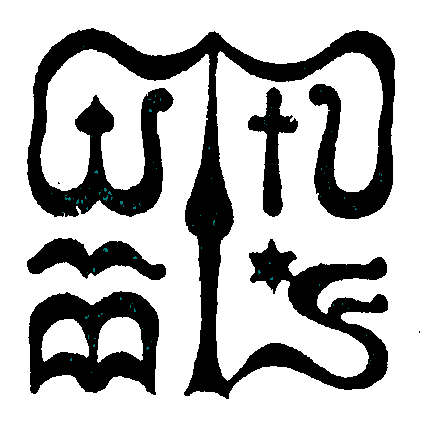 Wesley János Lelkészképző Főiskola Szociális munka szakTantárgy kódjaSMAV174SMAV174SMAV174Tantárgy elnevezéseÉrzékenyítés, szakmai személyiségfejlesztés alternatív módszerekkelÉrzékenyítés, szakmai személyiségfejlesztés alternatív módszerekkelÉrzékenyítés, szakmai személyiségfejlesztés alternatív módszerekkelTantárgy oktatójának neveDonkó ErzsébetSárcsevity-Hajdú BeaBeosztása, tudományos fokozataTantárgy óraszámanappali tagozaton 28 tanóra/ félévlevelező tagozaton 16 tanóra/félévnappali tagozaton 28 tanóra/ félévlevelező tagozaton 16 tanóra/félévnappali tagozaton 28 tanóra/ félévlevelező tagozaton 16 tanóra/félévTanóra típusatréning tréning tréning Meghirdetési időszaktavaszi félév tavaszi félév tavaszi félév Kreditszám2 kredit2 kredit2 kreditA tantárgy céljaA hallgatók számára egy olyan felületet kívánunk teremteni, ahol közösen gondolkodva, egymás intuícióira, tapasztalataira támaszkodva szerezhetnek bővebb ismereteket, élményeket olyan társadalmi csoportokról, amelyek ma Magyarországon „tabusítva” vannak. A hallgatók számára egy olyan felületet kívánunk teremteni, ahol közösen gondolkodva, egymás intuícióira, tapasztalataira támaszkodva szerezhetnek bővebb ismereteket, élményeket olyan társadalmi csoportokról, amelyek ma Magyarországon „tabusítva” vannak. A hallgatók számára egy olyan felületet kívánunk teremteni, ahol közösen gondolkodva, egymás intuícióira, tapasztalataira támaszkodva szerezhetnek bővebb ismereteket, élményeket olyan társadalmi csoportokról, amelyek ma Magyarországon „tabusítva” vannak. Szükséges előtanulmányok, feltételezett tudásanyagNincsenek.Nincsenek.Nincsenek.Tantárgyi leírásLehetőséget kíván teremteni a hallgatók számára, hogy közösen (csoportban), saját ismereteiken és tapasztalataikon keresztül gondolják végig, egy-egy társadalmi csoport, életútját a társadalom racionális döntéshozataltól egészen egy adott helyzet érzelmi síkjáig.Az interaktív műhely többek között a filmművészet eszközével is fejleszteni kívánja a hallgatók szakmai személyiséget. A tantárgy tematikája:Családon belüli bántalmazásProstitúcióPszichiátriai betegségSzenvedély betegségLehetőséget kíván teremteni a hallgatók számára, hogy közösen (csoportban), saját ismereteiken és tapasztalataikon keresztül gondolják végig, egy-egy társadalmi csoport, életútját a társadalom racionális döntéshozataltól egészen egy adott helyzet érzelmi síkjáig.Az interaktív műhely többek között a filmművészet eszközével is fejleszteni kívánja a hallgatók szakmai személyiséget. A tantárgy tematikája:Családon belüli bántalmazásProstitúcióPszichiátriai betegségSzenvedély betegségLehetőséget kíván teremteni a hallgatók számára, hogy közösen (csoportban), saját ismereteiken és tapasztalataikon keresztül gondolják végig, egy-egy társadalmi csoport, életútját a társadalom racionális döntéshozataltól egészen egy adott helyzet érzelmi síkjáig.Az interaktív műhely többek között a filmművészet eszközével is fejleszteni kívánja a hallgatók szakmai személyiséget. A tantárgy tematikája:Családon belüli bántalmazásProstitúcióPszichiátriai betegségSzenvedély betegségKötelező és ajánlott irodalomEgy film katalógus, amelyet az órán kap kézhez a hallgató.Egy film katalógus, amelyet az órán kap kézhez a hallgató.Egy film katalógus, amelyet az órán kap kézhez a hallgató.Ismeretek ellenőrzésének módjaévközi ellenőrzés - Önreflexió készítése minden óráról.évközi ellenőrzés - Önreflexió készítése minden óráról.évközi ellenőrzés - Önreflexió készítése minden óráról.Tantárgy tárgyi követelményeitanterem – projektor- számítógép – internet hozzáféréstanterem – projektor- számítógép – internet hozzáféréstanterem – projektor- számítógép – internet hozzáférés